МУНИЦИПАЛЬНОЕ АВТОНОМНОЕ ДОШКОЛЬНОЕ ОБРАЗОВАТЕЛЬНОЕ УЧРЕЖДЕНИЕгорода НижневартовскаДЕТСКИЙ САД №15 «Солнышко»ДОПОЛНИТЕЛЬНАЯ ОБЩЕОБРАЗОВАТЕЛЬНАЯ ПРОГРАММА ХУДОЖЕСТВЕННО-ЭСТЕТИЧЕСКОЙ НАПРАВЛЕННОСТИ «ПЛАСТИЛИНОВАЯ СКАЗКА»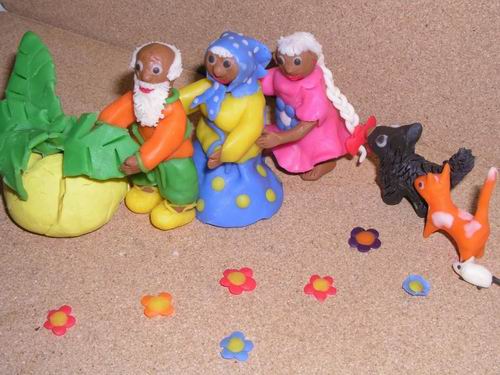 г. Нижневартовск2015 год.СОГЛАСОВАНО:	УТВЕРЖДАЮ:Заведующий МАДОУ ДС №15_______________О.Е. ПроконинаПриказ от______________№____ДОПОЛНИТЕЛЬНАЯОБЩЕОБРАЗОВАТЕЛЬНАЯ ПРОГРАММАХУДОЖЕСТВЕННО-ЭСТЕТИЧЕСКОЙ НАПРАВЛЕННОСТИ«ПЛАСТИЛИНОВАЯ СКАЗКА»Воспитатель: Михайлова Н.В.г. Нижневартовск 2015 г.Содержание1. Содержание 22. Паспорт программы 33. Пояснительная записка 43.1. Цели и задачи программы 53.2. Планируемые результаты 53.3. Объем образовательной нагрузки 64. Содержание программы «Театральный салон»  для детей 4-5 лет 65. Организационно - педагогические условия 105.1. Учебный план 105.2. Расписание занятий 106. Программно - методическое обеспечение 107. Материально-техническое обеспечение 118. Мониторинг 119. Список литературы142. ПАСПОРТ ПРОГРАММЫ3. ПОЯСНИТЕЛЬНАЯ ЗАПИСКА          Программа разработана на основе Программы воспитания и обучения в детском саду под редакцией М. А. Васильевой, В. В. Гербовой, Т. С. Комаровой, методических рекомендаций к программе воспитания и обучения в детском саду и занятий по изобразительной деятельности Т. С. Комаровой.           Программа составлена с учётом требований, предъявляемых к дополнительному образованию.          В программе заложено сочетание индивидуальной и совместной деятельности детей, строится с учётомспецифических для дошкольников видов деятельности.          Программа осуществляет развитие творческих способностей детей 4-5 лет в процессе разнообразной художественной деятельности - изобразительной, музыкальной, художественно-речевой и др.               У ребенка формируется понятие о форме и цвете, расширяется представление об окружающем мире. Специфической чертой лепки является тесная связь с игрой. Пластилиновые зверушки могут участвовать в создании сказок.          Лепка из пластилина – занятие не только очень приятное, но и полезное для ребенка. Такие занятия развивают мелкую моторику детских рук, это способствует развитию и повышению интеллектуальных способностей ребенка, логического мышления, внимания, двигательной и зрительной памяти, воображения, координации движений. Чем больше дети работают пальчиками, тем быстрее происходит их развитие, лучше думают и говорят.          Таким образом, занятия по лепке помогают всесторонне развивать ребенка.          Занятия проводит воспитатель первой категории во второй половине дня, по специально составленному расписанию в соответствии СанПиН 2.4.1.3940-13.          Количество занятий - 1 занятие в неделю. Продолжительность занятий - 15-20 минут.          К этой услуге планируется привлечение детей 4 - 5 лет, посещающих дошкольное образовательное учреждение.Количество детей в группе не более 12 человек.          Учебный план состоит из 36 занятий, 4 из которых отводятся на мониторинг в сентябре 2 занятия на 1 рабочей неделе и в мае 2 занятия на 36 рабочей неделе.3.1 ЦЕЛИ И ЗАДАЧИЦель:развитие творческих и коммуникативных способностей ребенка посредством самовыражения через изготовление изделий из пластилина.Задачи:       - Формирование навыков работы с пластилином, пробуждение интереса к лепке.- освоение новых приемов (скатывания, надавливания, размазывания, примазывания, сглаживания) и создание с их помощью сюжетных картин (декораций) и персонажей.       - формирование навыков пересказа.       - развитие мелкой моторики, сенсомоторики.       - ознакомление с окружающим миром.       - развитие эмоций и фантазии.3.2 ПЛАНИРУЕМЫЕ РЕЗУЛЬТАТЫ РЕАЛИЗАЦИИ ПРОГРАММЫПо итогам освоения программы планируется достижение следующих результатов.1. Создание положительного эмоционального настроя у детей в процессе изготовления поделок из пластилина, желание создавать поделки своими руками, научатся радоваться полученному результату.2. Повышение уровня развития мелкой моторики рук у дошкольников.3. Увеличение активного словаря детей, повышение качества произношения звуков.4. Самостоятельное применение приёмов лепки при изготовлении поделок из пластилина.3.3. ОБЪЕМ ОБРАЗОВАТЕЛЬНОЙ НАГРУЗКИУчебный план состоит из 36 занятий, 4 из которых отводятся на мониторинг в сентябре 2 занятия на 1 рабочей неделе и в мае 2 занятия на 36 рабочей неделе и 34 занятия обучающего характера.4. СОДЕРЖАНИЕ ПРОГРАММЫ «Пластилиновая сказка» для детей 4-5 лет5. ОРГАНИЗАЦИОННО-ПЕДАГОГИЧЕСКИЕ УСЛОВИЯ5.1. Учебный план5.2. Расписание занятий6. Программно - методическое обеспечениеПринципы для успешной реализации программы:систематичности и последовательности, прочности усвоения знаний,наглядности, доступности, связи теории и практики, активности и стимулирования7. Материально-техническое обеспечениеПрограмма реализуется в групповом помещении МАДОУ города Нижневартовска ДС №15 "Солнышко", расположенного на втором этаже здания. Групповая комната оснащена современным оборудованием (мольберт; магнитофон, музыкальный диск с записями народных мелодий; мультимедийное оборудование, презентации сказкам; пластилин, доски, стеки, картинки с иллюстрациями сказок, ноутбук и др.).8. МОНИТОРИНГ РЕАЛИЗАЦИИ ПРОГРАММЫАкцент в организации художественно-эстетической деятельности с дошкольниками делается не на результат, в виде внешней демонстрации театрализованного действия, а на организацию коллективной творческой деятельности в процессе создания сказки.Высокий уровень - 3 балла: ребенок не может самостоятельно размять пластилин, испытывает трудности в изготовлении основных форм из пластилина. Самостоятельно не может применять основные приёмы лепки.Средний уровень - 2 балла: ребенок не испытывает трудности при лепке. Самостоятельно разминает пластилин, выполняет большинство базовых фигур самостоятельно или с небольшой помощью воспитателя. Низкий уровень - 1 балл: ребенок не может самостоятельно размять пластилин, испытывает трудности в изготовлении основных форм из пластилина. Самостоятельно не может применять основные приёмы лепки.Так как программа является развивающей, то достигнутые успехи демонстрируются воспитанниками во время проведения творческих мероприятий: концерты, творческие показы, вечера внутри группы для показа другим группам, родителям.Диагностическая картаДата проведения диагностики исследования на начало года ______________на конец года____________Результаты диагностики уровня развития детейНачало годаВысокий уровень____________________ детей_____________%Средний уровень____________________ детей_____________%Низкий уровень_____________________ детей_____________%Конец годаВысокий уровень____________________ детей_____________%Средний уровень____________________ детей_____________%Низкий уровень_____________________ детей_____________%Анализ исследования__________________________________________________________________________________Требования к уровню подготовки воспитанниковДолжен уметь:- отмечать красоту и выразительность своих работ и работ других ребят;  - лепить предметы по заданию педагога и по собственному замыслу; -  изображать предметы различной формы из отдельных частей и слитно (лепка из целого куска); - уметь использовать в работе стеку;- лепить индивидуальные композиции предметного и сюжетного содержания.Должен знать:- все способы лепки (вытягивание, сплющивание, прищипывание и др.) 9. Список используемой литературы1. Программа воспитания и обучения в детском саду. Под редакцией М. А. Васильевой, В. В. Гербовой, Т. С. Комаровой. Москва, Мозаика – синтез, 2005г.2. Методические рекомендации к программе воспитания и обучения в детском саду. Москва. Мозаика – синтез, 2005г.3. Занятия по изобразительной деятельности в средней группе детского сада. Т. С. Комарова. Москва, Мозаика – синтез, 2009г.4. Лепка. Образовательная система «Школа 2100», И. В Маслова, Баласс,2008 г.5. Лепка в детском саду. Конспекты занятий для детей 2- 7 лет. Грибовская, Холезова – Зацепина, Сфера2012г.6. Т. С. Комарова « Занятия по изобразительной   деятельности в детском саду».7. Лыкова И.А. «Лепим из пластилина, глины, теста» -- «Олма Медиа Групп»,2009. НаименованиепрограммыДополнительная общеобразовательная программа художественно - эстетической направленности «Пластилиновые сказки»Основания дляразработки Программы• Федеральный Закон «Об образовании» от 29.12.2012г. №273-Ф3 «Об образовании в Российской Федерации»• Устав МАДОУ ДС №15 «Солнышко»СанПиН 2.4.1.3049-13Заказчик ПрограммыРодители (законные представители) воспитанниковИсполнитель программыВоспитатель: Михайлова Наталья ВитальевнаЦель ПрограммыРазвитие творческих и коммуникативных способностей ребенка посредством самовыражения через изготовление изделий из пластилина.Задачи Формирование навыков работы с пластилином, пробуждение интереса к лепке;·         освоение новых приемов (скатывания, надавливания, размазывания, примазывания, сглаживания) и создание с их помощью сюжетных картин (декораций) и персонажей;·         формирование навыков пересказа;·         развитие мелкой моторики, сенсомоторики;·         ознакомление с окружающим миром;·         развитие эмоций и фантазии.Планируемыерезультаты- Создание положительного эмоционального настроя у детей в процессе изготовления поделок из пластилина, желание создавать поделки своими руками, научатся радоваться полученному результату; - повышение уровня развития мелкой моторики рук у дошкольников;- увеличение активного словаря детей, повышение качества произношения звуков;- самостоятельное применение приёмов лепки при изготовлении поделок из пластилина;Система организацииконтроля заисполнениемЗаведующий МАДОУ ДС №15 «Солнышко»Ольга Евгеньевна ПроконинаЗам. зав. по ВиМР МАДОУ ДС №15 «Солнышко» Оксана Сергеевна Тарасенко№Тема занятияКраткое содержание изучаемого материала, формы учебной деятельности1.Вводное занятие. Игры, знакомство с педагогом, с прибывшими кружковцами. Правила ТБ. Ознакомление с требованиями к воспитанникам. Беседа о содержании программы, исторические выкладки.2.Лепка по мотивам сказки «Курочка ряба». «Яичко»Цель: формировать умение лепить яичко передовая форму овала, белого и жёлтого цвета.3.«Курочка»Цель: продолжать учить лепить предметы из нескольких частей, соблюдая пропорции; - продолжать закреплять ранее усвоенные способы работы с пластилином: прищипывание мелких деталей: клюв, крылья; вытягивание отдельных частей из целого куска пластилина: хвост; сглаживание поверхности предмета.4.5.«Дедушка»Цель: вызывать у детей интерес к лепке, знакомить с пластилином, учить аккуратности, формировать умение раскатывать комочек пластилина круговыми движениями ладоней (круг), сплющивать комочек между ладонями (овал).6.7.«Бабушка»Цель: формировать умение раскатывать комочек пластилина круговыми движениями ладоней (круг), сплющивать комочек между ладонями (овал).8. «Домик»Цель: Учить лепить избу из пластилиновых колбасок, крышу, окна и двери из пластилиновых пластинок. Развивать мелкую моторику рук, глазомер, мышление, память.9.Инсценировка сказки «Курочка ряба».Цель: работа над выражением основных эмоций; работа над выразительностью движений; рассказывание сказки «Курочка Ряба» детьми; работа над выразительностью исполнения. Развивать пространственное и образное восприятие.10.Лепка по мотивам сказки «Репка». «Репка»Цель: учить детей лепить объемные предметы, закреплять способы соединения изделий из теста, применять приемы лепки "прищипывание", "оттягивание"; закреплять знания о форме круг, закрепление цветов (желтый, зеленый).11.12.«Дедушка»Цель: вызывать у детей интерес к лепке, знакомить с пластилином, учить аккуратности, формировать умение раскатывать комочек пластилина круговыми движениями ладоней (круг), сплющивать комочек между ладонями (овал).13.14.«Бабушка»Цель: формировать умение раскатывать комочек пластилина круговыми движениями ладоней (круг), сплющивать комочек между ладонями (овал).15.«Внучка»Цель: формировать умение выделять части человеческой фигуры в одежде (голова, расширяющаяся книзу юбка, руки), передавать их с соблюдением пропорций.16.«Жучка».Цель: формировать умение лепить предмет по частям, передавать форму частей (овал- туловище, голова-шар, длинные уши, делить столбик пополам.17.«Кошка»Цель: формировать умение лепить кошку конструктивным способом применяя приемы сглаживания, прощипывания и оттягивания.18.«Мышка»Цель: формировать умение преобразовывать шарообразную форму в овальную; закрепить умение передавать характер формы, используя знакомые способы лепки: сплющивание, раскатывание, оттягивание.19.Инсценировка сказки «Репка».Цель: работа над выражением основных эмоций; работа над выразительностью движений; рассказывание сказки «Репка» детьми; работа над выразительностью исполнения.20.Лепка по мотивам сказки «Колобок». «Колобок».Цель: воспитывать умение владеть своим вниманием, развивать фантазию и воображение детей.21.22.«Дед»Цель: вызывать у детей интерес к лепке, знакомить с пластилином, учить аккуратности, формировать умение раскатывать комочек пластилина круговыми движениями ладоней (круг), сплющивать комочек между ладонями (овал).23.«Баба»Цель: формировать умение раскатывать комочек пластилина круговыми движениями ладоней (круг), сплющивать комочек между ладонями (овал).24.«Зайчик»Цель: соединение частей путем прижимания и примазывания их (голову к туловищу и т. д.); вызвать интерес к украшению вылепленных изделий с помощью стеки; 25.«Волк»Цель: умение вытягивать отдельные части из целого куска, прищипывая мелкие детали (уши, хвост). Закреплять навыки использования стеки при украшении поделки.26.«Медведь»Цель: учить лепить фигуру состоящую из нескольких частей, передавая характерные черты (уши, мордочку, нос). Закреплять знакомые приемы лепки: скатывание, раскатывание, соединение частей приемом примазывания. Развивать самостоятельность, воспитывать интерес к лепке.27.«Лиса»Цель: формировать умение лепить фигуру состоящий из нескольких частей, передавая характерные черты (уши, мордочку). Закреплять знакомые приемы лепки: скатывание, раскатывание, соединение частей приемом примазывания.28.Инсценировка сказки «Колобок».Цель: работа над выражением основных эмоций; работа над выразительностью движений; рассказывание сказки «Колобок» детьми; работа над выразительностью исполнения.39.Лепка по мотивам сказки «Теремок». «Мышка-норушка»Цель: учить выражать в поделке характерные особенности мышки; закреплять приемы создания овальной формы; продолжать обучать скатыванию небольших шариков, сплющивание, раскатыванию, присоединению частей к целому; развивать мелкую моторику рук; продолжать закреплять умение детей лепить из пластилина;30.«Лягушка-квакушка»Цель: продолжать учить лепить предметы из нескольких частей, соблюдая пропорции; продолжать закреплять ранее усвоенные способы работы с пластилином: вытягивание отдельных частей из целого куска пластилина; сглаживание поверхности предмета. 31.«Зайка-поплутайка»Цель: соединение частей путем прижимания и примазывания их (голову к туловищу и т. д.); вызвать интерес к украшению вылепленных изделий с помощью стеки.32.«Лисичка-сестричка»Цель: формировать умение лепить предмет состоящий из нескольких частей, передавая характерные черты (уши, мордочку). Закреплять знакомые приемы лепки: скатывание, раскатывание, соединение частей приемом примазывания.33.«Волчок-серый бочок»Цель: умение вытягивать отдельные части из целого куска, прищипывая мелкие детали (уши, хвост). Закреплять навыки использования стеки при украшении поделки.34.«Медведь-всех давишь»Цель: учить лепить предмет состоящий из нескольких частей, передавая характерные черты (уши, мордочку). Закреплять знакомые приемы лепки: скатывание, раскатывание, соединение частей приемом примазывания. Развивать самостоятельность, воспитывать интерес к лепке.35.«Теремок»Цель: Учить лепить теремок из пластилиновых колбасок, крышу, окна и двери из пластилиновых пластинок. Развивать мелкую моторику рук, глазомер, мышление, память.36.Инсценировка сказки «Теремок».Цель: работа над выражением основных эмоций; работа над выразительностью движений; рассказывание сказки «Колобок» детьми; работа над выразительностью исполнения.№Наименование услугиКоличество часов в неделю,возрастная группа1.«Пластилиновая сказка»Средний дошкольный возраст - 20 минВторник4-5 лет20 минут15.40 - 16.00Группа№Наименование услугиНаименование программыНа основании какой программы разработана и кем утверждена, рекомендована1. «Пластилиновая сказка»Дополнительнаяобщеобразовательная программапо художественно - эстетическойнаправленности «Пластилиновая сказка» Программа разработана на основе Программы воспитания и обучения в детском саду под редакцией М. А. Васильевой, В. В. Гербовой, Т. С. Комаровой, методических рекомендаций к программе воспитания и обучения в детском саду и занятий по изобразительной деятельности Т. С. Комаровой.  (Допущено Министерством Образования РФ)Ф.И. ребенкаУмение пользоваться прямыми и круговыми движениями рукУмение пользоваться прямыми и круговыми движениями рукПрищипывание мелких деталей (ушки, клюв)Прищипывание мелких деталей (ушки, клюв)Овладение приёмом вдавливания середины шара, цилиндра для получения формыОвладение приёмом вдавливания середины шара, цилиндра для получения формыСглаживание пальцами поверхности фигуркиСглаживание пальцами поверхности фигуркиВытягивание от целого кускаВытягивание от целого кускаВсегобалловВсегобалловУровеньУровеньФ.И. ребенкаНКНКНКНКНКНКНК